ВОЛЕЙБОЛ ЖАРЫСЫ2022 – 2023 оқу жылының 14 – қараша күні мектебімізде «мектеп пен ата-ана байланысын жақсарту, салауатты өмір салтын насихаттау» мақсатында волейбол жарысы ұйымдастырылды. Жарысқа – 1. әкелер командасы                   2. оқушылар командасы                   3. мұғалімдер командасы қатыстыЖарыс айналмалы жүйесінде өткізілді. Барлық командалар бір – бірімен кездесіп ойнады. Жарыс қорытындысы бойынша: І орын – оқушылар командасы                                                        ІІ орын – мұғалімдер командасы                                                       ІІІ орын – әкелер командасы жеңіп алды.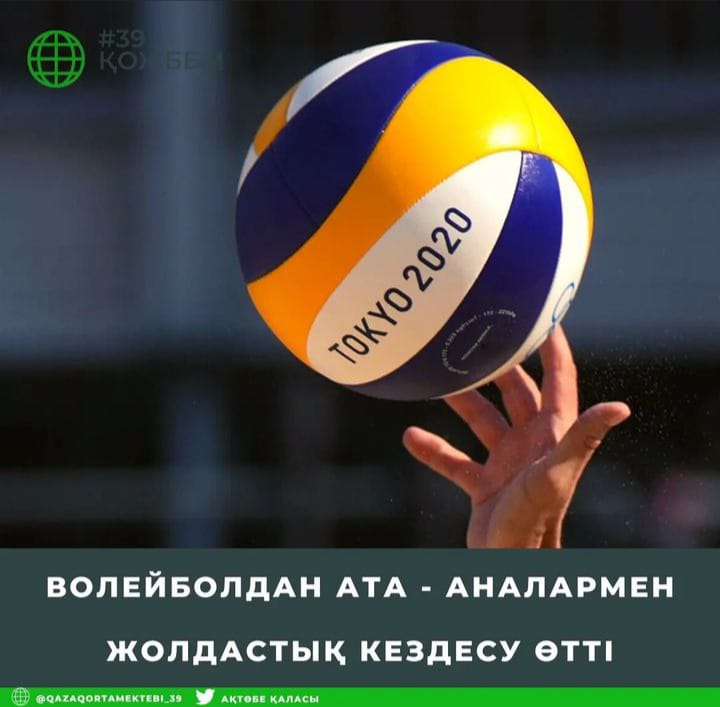 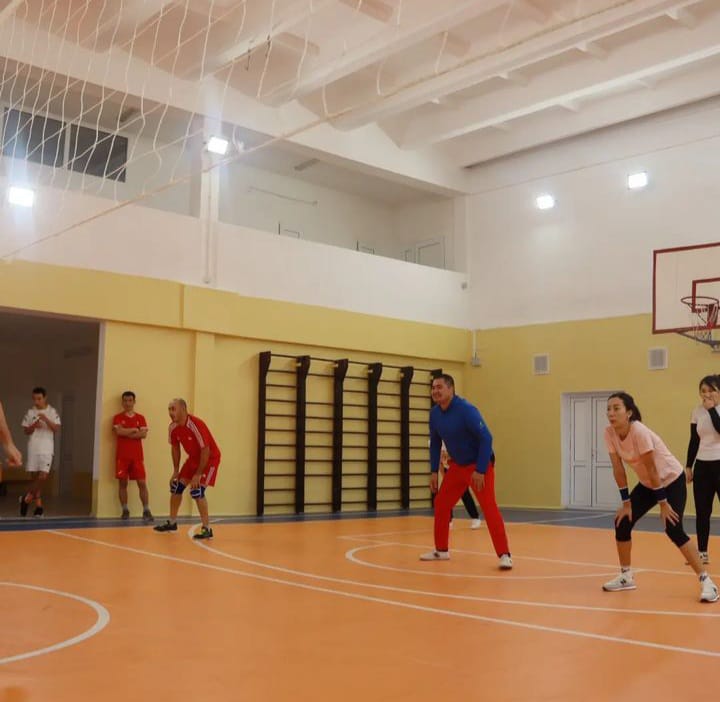 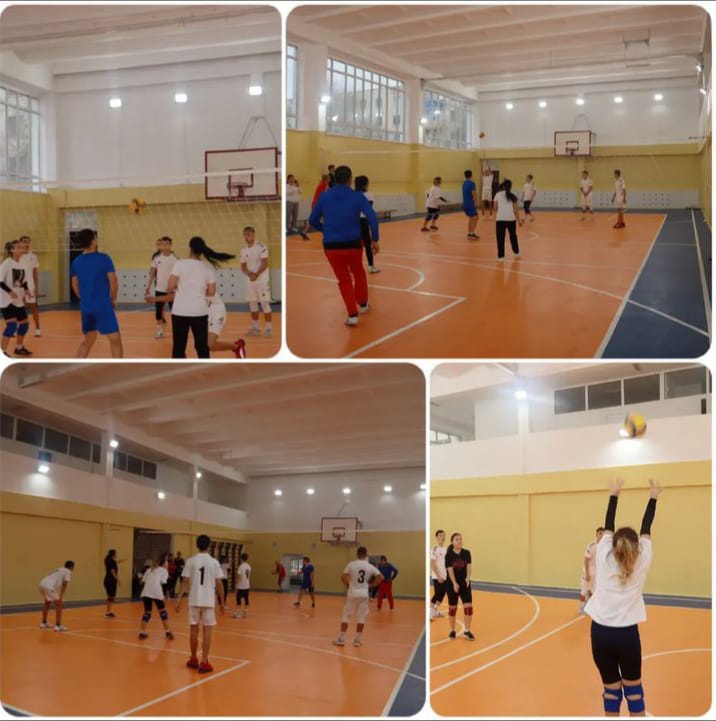 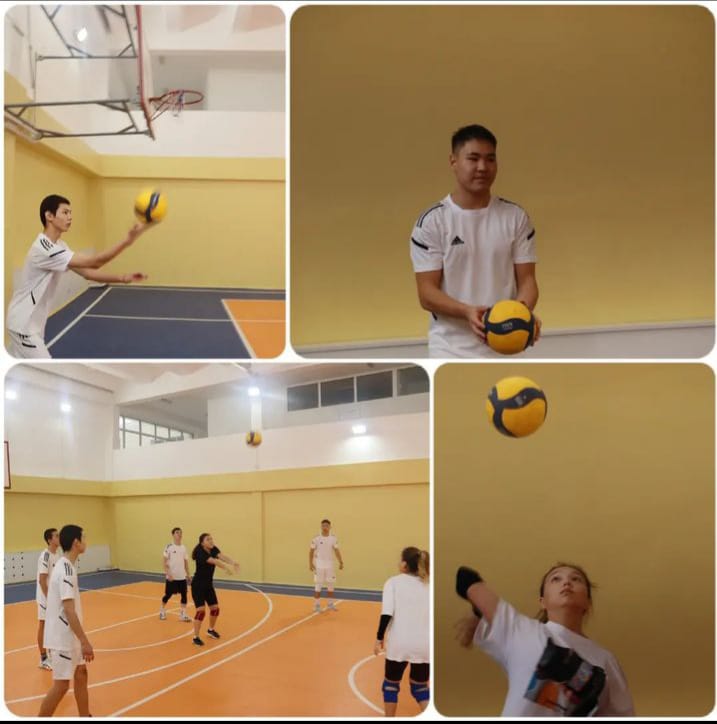 